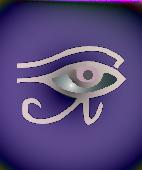 Future ConsultingInes Sophia Tanner - lic.phil./Psychologin FSPBirchwiesstrasse 7 / 8114 DänikonINKA Workshop Tanz & Meditation
Sonntag, 17. Sept. oder Sonntag, 24. Sept. 2017INKA steht für Ines und Karin. 
Ein Workshop der von beiden gemeinsam durchgeführt wird.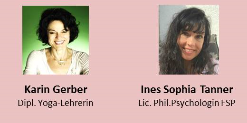 Wellness am Sonntag für KÖRPER, GEIST und SEELEJahreszeiten-Thema:	 HERBST – Die Fülle meiner GabenDer Herbst zeigt dir die Essenz deiner Fähigkeiten und Talente und welcher Entwicklungsschritt als nächster ansteht.Ich komme in die Balance, erkenne, was ich erreicht habe und schöpfe aus meinem Reichtum.Im Tanz füllen wir uns mit Kraft und Energie an und bringen den eigenen Rhythmus zum Ausdruck, ganz wie wir es in dem Augenblick stimmig fühlen. Ich bin ganz da und verweile in dieser Freude.In stiller Meditation kommen wir in den Einklang mit uns selbst, wir erhalten Impulse, die unsere Entwicklung und unser Wachstum unterstützen und die uns bekräftigen in Gedanken, Gefühlen und Handlungen. Ich erkenne meine Ressourcen und weiss sie zu entfalten
Datum / Uhrzeit
OrtDauerTeilnehmerVerpflegung
SonstigesTeilnahmegebühr komplett pro Person:
Sonntag
17.9.17 oder 24.9.17
von 13:00 bis 16:00 h Yoga-Baden, Ehrendingerstr. 12
5408 Ennetbaden3 Std.
Ab 16 Jahre, auch ohne Yoga-Tanz-ErfahrungSnacks und Getränke sind inklusive 
Bitte bequeme Kleidung mitbringen. 120 CHFAnmeldungen bei
Ines Tanner - 078 678 43 36 - futureconsulting@bluewin.ch/ www.channeling.ch
oder Karin Gerber – 079 339 00 41 – karin@yoga-baden.ch/ www.yoga-baden.ch
A N M E L D E T A L O N 
Anmeldungen bei
Ines Tanner - 078 678 43 36 - futureconsulting@bluewin.ch/ www.channeling.ch
oder Karin Gerber – 079 339 00 41 – karin@yoga-baden.ch/ www.yoga-baden.ch
A N M E L D E T A L O N 
Name / VornameStrasse / NrPLZ/OrtTelefonEmail